IFCA scallop management Map of closed areas can be found here: http://www.association-ifca.org.uk If shape files are needed I can ask the IFCAs if they can provide these. Cornwall IFCAEuropean Marine Sites (Closed Areas) Byelaw 2 – all bottom towed gear, not just scallop dredging, prohibited in all SACs (except the open zones in the Eddystone Reefs section of the Start Point to Plymouth Sound SAC). Protection for infralittoral reef, circalittoral reef, seagrass, maerl, large shallow inlets and bays, sandbanks slightly covered by sea water at all times, estuaries. https://secure.toolkitfiles.co.uk/clients/17099/sitedata/Byelaws%20and%20orders/Cornwall_SFC/Closed-Areas-EMS-byelaw-No-2.pdfWhitsand and Looe Bay MCZ byelaw – prohibition of bottom towed gears in the majority of the site (zoned access to bottom towed gear over the feature of subtidal sand). Protection for Pink Sea Fans and the Pink Sea Fan anemone. https://secure.toolkitfiles.co.uk/clients/17099/sitedata/Byelaws%20and%20orders/Cornwall_IFCA/Whitsand-and-Looe-Bay-MCZ-Byelaw-2018.pdfManacles MCZ byelaw – full site prohibition of bottom towed gear. Protection for maerl and subtidal macrophyte dominated sediment. https://secure.toolkitfiles.co.uk/clients/17099/sitedata/Byelaws%20and%20orders/Cornwall_IFCA/Manacles-MCZ-byelaw.pdfAlso, there is the the Scallop Dredging (Limited Fishing Time) byelaw. Prohibits the use of scallop dredges within the entire district (except the area between our old boundary at Rame Head to the new boundary to the east) between 1900 and 0700. https://secure.toolkitfiles.co.uk/clients/17099/sitedata/Byelaws%20and%20orders/Cornwall_SFC/Scallop-dredge-limited-fishing-time-.pdfGear restrictions fall under the Methods of Fishing (Dredges) Byelaw. https://secure.toolkitfiles.co.uk/clients/17099/sitedata/Byelaws%20and%20orders/Cornwall_SFC/Methods-of-fishing-dredging-.pdfDevon and Severn IFCAD&S IFCA have a Mobile Fishing Permit Byelaw which includes both temporal and spatial restrictions on scallop dredging, along with technical restrictions on the gear. Details can be found on the website: https://www.devonandsevernifca.gov.uk/Enforcement-Legislation/Current-Permit-Byelaws-Permit-Conditions Under Mobile Fishing Permit Byelaw. There are closures to scallop dredging in the following marine protected areas (in some cases there is access to parts of the MPA):Lundy SAC and Lundy MCZLyme Bay and Torbay SACTorbay MCZPlymouth Sound and Estuaries SACStart Point to Plymouth Sounds and Eddystone SCI Skerries Bank and Surrounds MCZSevern Estuary SACThe features which are protected in those sites include; infralittoral and circalittoral rock, subtidal mud, seagrass and subtidal coarse sediment. These MPAs fall under the Cat 1 Mobile Fishing Permit conditions. There are also sperate conditions for Cat 2 (estuary) permits. Estuaries are closed to scallop dredging, with the expectation of Salcombe Harbour which has a very limited scallop dredge fishery with multiple restriction, as set out in the Cat 2 (estuary) permit conditions. There are also temporal and spatial closures with the south Devon Inshore Potting Agreement Areas. These management measures were originally put in place for gear conflict reasons. District wide temporal restrictions include; the prohibition of the use of scallop dredge gear between 1900hrs and 0700hrs, and a closed season during July, August and September. Gear restrictions in the byelaw states for scallop dredging:A permit holder or named representative is not authorised, to fish for scallop within the District, using any dredge except;one fitted with a spring-loaded tooth bar and;the mouth does not exceed 85cm width overall and; where rings are used in the construction of a retaining bag these shall not be less than 75mm measured across the inside diameter and;where net is used in the construction of a retaining bag it shall have a minimum mesh size of 100mm and; the size of the ring or net mesh of the retaining bag shall not be obstructed or otherwise reduced. A permit holder or named representative is not authorised to use a vessel within the District with more than two tow bars at any one time.A permit holder or named representative is not authorised to use a vessel within the District operating more than 12 dredges at any one time and;where multiple dredges are used, the length of the tow bar, including attachments shall not exceed 5.18 metres. Southern IFCASouthern IFCA have a Scallop Fishing byelaw (http://www.southern-ifca.gov.uk/byelaws#Scallop-Fishing) that regulates scallop fishing in the district.This states the following:“a. When dredging for scallops (Pecten maximus) within any fishery the maximum number of dredges which may be towed at any time is twelve. All dredges must be fitted with a spring-loaded tooth bar and the mouth of any dredge must not exceed 85 cm in overall width. No more than two tow bars may be used at any time and the maximum length of any tow bar shall not exceed 5.18 metres including attachments.

b. No person shall fish for or take any scallop from any fishery on any day before 0700 local time and after 1900 local time.

This byelaw does not prejudicially affect any right of Several Fishery under the Sea Fisheries (Shellfish) Act 1967.”In addition, the Bottom Towed Fishing Gear byelaw 2016 (http://www.southern-ifca.gov.uk/byelaws#BotTowedFishGear) sets out a series of closed areas for scallop dredging. These are listed on the website and can also be seen on the map on http://www.association-ifca.org.uk/map/Sussex IFCASussex IFCA has two scallop byelaws, both from Sea Fisheries Committee days.The Fishing Instruments Byelaw includes a section (2 xiii) which prohibits scallop dredging within 3nm.Gear restrictions also fall under the Fishing Instruments byelaw and states: “dredges used in fishing for scallops (pecten maximus) but only within that part of the District that lies between 3 and 6 nautical miles from baselines and provided that any such dredge is of the spring loaded "Newhaven" type. "French" or paravane type scallop dredges shall be banned.”The Scallop Closed Season byelaw  prohibits scallop dredging anywhere in the district June to October inclusive. The only MPA outside 3nm, is Kingmere MCZ and this includes a prohibition for bottom towed gear except for in Zone 3 July - March. The designated features are black seabream, chalk and infralittoral rock with sediment veneer.Kent and Essex IFCA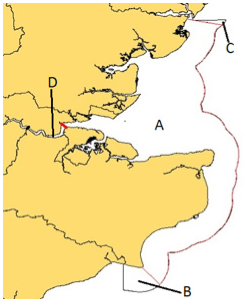 Mapped demonstrates areas for byelaws.Area A DREDGING FOR SCALLOPS The local fisheries committee for the Kent and Essex Sea Fisheries District (“the committee”) in exercise of powers conferred by Section 5 of the Sea Fisheries Regulation Act 1966, make the following byelaw: When dredging for scallops (Pecten maximum) in any part of the District no more than 12 dredges may be towed at any time.   All dredges must be fitted with a functioning, operation and moveable spring-loaded tooth bar and its frame must not exceed 85cms in width in any part. Area A  MINIMUM FISH SIZE FOR CERTAIN SPECIES: SCALLOPS, GREY MULLET, SKATES AND RAYS The local fisheries committee for the Kent and Essex Sea Fisheries District (“the committee”) in exercise of powers conferred by Section 5 of the Sea Fisheries Regulation Act 1966, makes the following byelaw: No person shall take from the fishery in any part of the District any of the under mentioned species that measure less than the sizes prescribed below:- (i)       Grey mullet, 30cm in length (ii)      Skate and rays, 40cm being the measurement taken from the extreme tips of the wings: when winged no wing shall measure less than 19cm in a straight line from the tip of the wing to the centre of the cut edge when detached from the body (iii)     Scallops (Pecten maximus), 11 centimetres measured across the longest part of the shell  Area B – Rye Bay SCALLOP CLOSED SEASON SEA FISHERIES REGULATION ACT 1966 The Committee for the Sussex Sea Fisheries District in exercise of its powers under Section 5 of the Sea Fisheries Regulation Act 1966 hereby makes the following byelaw: ANNUAL SEASON FOR THE REMOVAL OF SCALLOPS (Pecten maximus) This byelaw applies to any part of the district within a line drawn on the seaward side of the baselines 6 nautical miles from the baselines from which the breadth of the territorial sea adjacent to the United Kingdom is measured. For the purposes of this paragraph “the baselines” means the baselines as they existed at 25th January 1983 in accordance with the Territorial Waters Order in Council 1964 (1965 111 p. 6452A) as amended by the Territorial Waters (Amendment) Order in Council 1979 (1979 11 p. 2866). (i) In this Byelaw, “the prohibited season” shall mean the period from 1st June to 31st October in any year, both dates inclusive. (ii) No person shall dredge for scallops (Pecten maximus) during the prohibited season. (iii) During the prohibited season no person shall remove from the fishery using any trawl more than 200 scallops (Pecten maximus) during any period of 24 hours commencing at midnight. BOTTOM TOWED FISHING GEAR (PROHIBITED AREAS) BYELAW 2017This Byelaw prohibits the use of bottom towed fishing gear in specified areas to protect the designated features of those areas and therefore prevent damage to or deterioration of those sites. The prohibited areas within this byelaw are:  Thanet Coast SAC, Essex Estuaries SAC, Folkestone Pomerania MCZ, Pan Sand Hole, Knob Channel and East Margate Sands as defined in the Schedule of the Byelaw.IoS IFCAThe Isles of Scilly also have an area closed to bottom towed gear, including scallop dredging. This falls under the Fishing Gear Permit Byelaw 2013 https://secure.toolkitfiles.co.uk/clients/19937/sitedata/Redesign/byelaws-redesign/Fishing-Gear-Permit-Byelaw.pdf There are also gear restrictions within this byelaw. 